Р О С С И Й С К А Я  Ф Е Д Е Р А Ц И ЯКАМЧАТСКИЙ  КРАЙЕЛИЗОВСКИЙ  МУНИЦИПАЛЬНЫЙ РАЙОНАДМИНИСТРАЦИЯ НОВОАВАЧИНСКОГО СЕЛЬСКОГО ПОСЕЛЕНИЯ                                                                                                                                           ПОСТАНОВЛЕНИЕОт  «16»   января  2019 г.                                                                             № 8   В соответствии с п. 14 ст. 31 Градостроительного Кодекса Российской Федерации, ст. 28 Федерального закона от 06.10.2003 № 131-ФЗ «Об общих принципах организации местного самоуправления в Российской Федерации», Уставом Новоавачинского сельского поселения, Правилами землепользования и застройки Новоавачинского сельского поселения от 05.09.2011 № 21, принятыми Решением Собрания депутатов Новоавачинского сельского поселения от 02.09.2011 № 83ПОСТАНОВЛЯЮ: 1. Назначить публичные слушания по проекту муниципального нормативного правового акта «О внесении изменений в Правила землепользования и застройки Новоавачинского сельского поселения» от 05.09.2011 № 21 на 28 января 2019 года в 17 часов 30 минут.  Местом проведения публичных слушаний определить администрацию  Новоавачинского сельского поселения,  расположенную по адресу: пос. Новый, ул. Молодежная, д. 1 а.2.   Включить в повестку публичных слушаний следующий вопрос:- изменение части территориальных зон: естественного ландшафта (ЕЛ), территорий общего пользования (улично-дорожная сеть), сельскохозяйственных угодий (СХЗ 1) на территориальную зону ритуального назначения (ЗСН 1) согласно приложению.3. Письменные предложения и рекомендации по вопросам публичных слушаний принимаются Комиссией по подготовке проекта Правил землепользования и застройки Новоавачинского сельского поселения по адресу: пос. Новый, ул. Молодежная, 1а, до 28 января 2019 года, при обращении разъясняется порядок проведения публичных слушаний.4. Администрации Новоавачинского сельского поселения опубликовать настоящее постановление в информационном бюллетене «Елизовский вестник» и разместить в местах официального обнародования.5. Контроль над исполнением настоящего постановления  возложить на начальника отдела земельных отношений, архитектуры и градостроительства администрации Потапову Е.А. 6. Настоящее постановление вступает в силу после его официального опубликования (обнародования).Глава Новоавачинского сельского поселения                                                                        О.А. Прокопенко                                          Приложение  к постановлению администрации Новоавачинского сельского поселения от 16.01.2019 № 8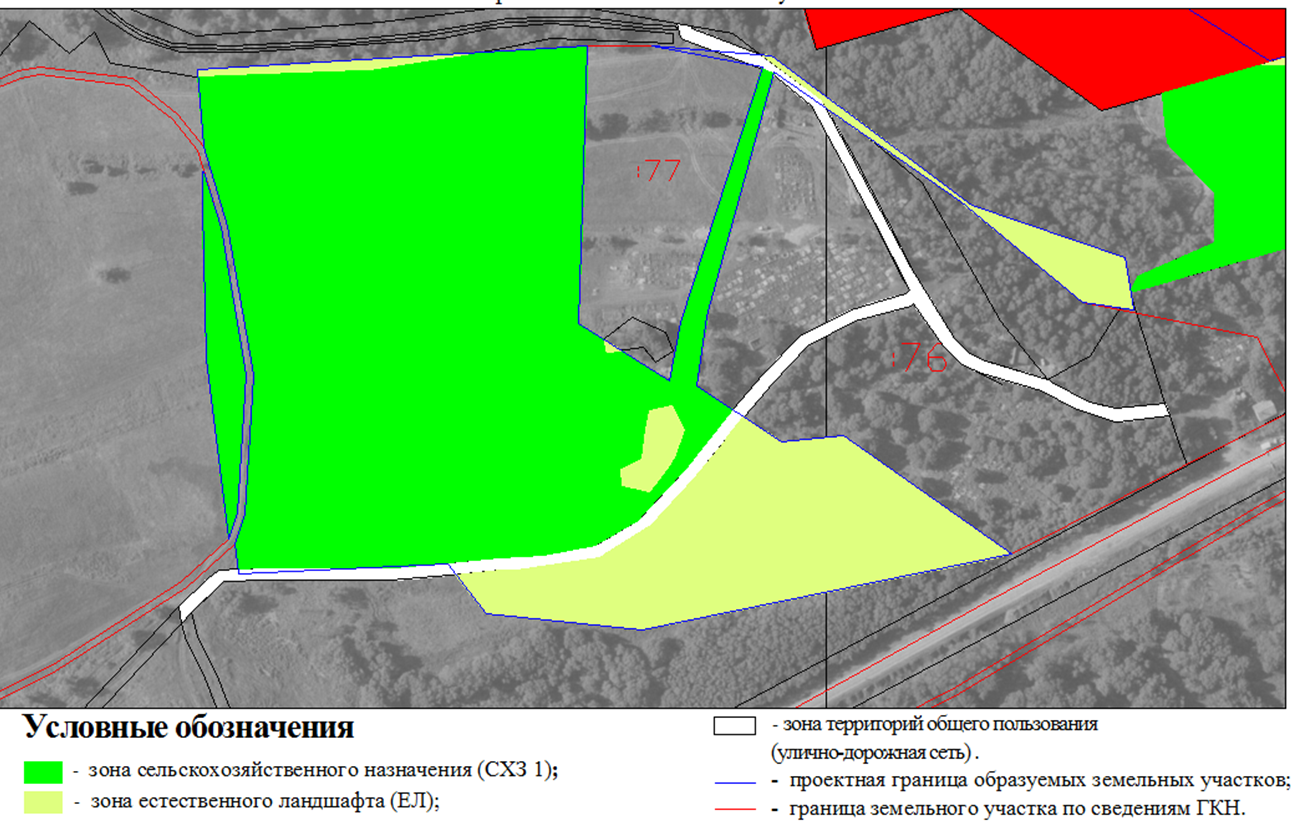 О назначении публичных слушаний по проекту муниципального нормативного правового акта «О внесении изменений в Правила землепользования и застройки Новоавачинского сельского поселения от 05.09.2011 № 21»